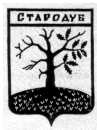 Российская ФедерацияБРЯНСКАЯ ОБЛАСТЬСОВЕТ НАРОДНЫХ ДЕПУТАТОВ СТАРОДУБСКОГО МУНИЦИПАЛЬНОГО ОКРУГАРЕШЕНИЕот 29.11.2021г.  №169  г. СтародубО внесении изменений в решение Совета народных депутатов Стародубского муниципального округа от 27.10.2021 года №157 «Об утверждении положения «О муниципальном контроле в сфере благоустройства на территории Стародубского муниципального округа Брянской области»В соответствии со ст. 17.1  Федерального закона от 06 октября 2003 года № 131-ФЗ «Об общих принципах организации местного самоуправления в Российской Федерации», Федеральным законом от 31 июля 2020 года № 248-ФЗ «О государственном контроле (надзоре) и муниципальном контроле в Российской Федерации», Совет народных депутатов Стародубского муниципального округа Брянской области решил:Внести изменение в решение Совета народных депутатов Стародубского муниципального округа от 27.10.2021 года №157 «Об утверждении положения «О муниципальном контроле в сфере благоустройства на территории Стародубского муниципального округа Брянской области», дополнив  приложение №1 разделом 4 «Досудебный порядок подачи жалобы»  и  пунктом 4.1 следующего содержания: «Досудебный порядок подачи жалоб на решения администрации, действия (бездействие) должностных лиц, уполномоченных осуществлять муниципальный контроль в сфере благоустройства, не применяется».2. Настоящее решение дополнительно разместить на официальном сайте администрации Стародубского муниципального округа Брянской области в сети «Интернет» по адресу http://adminstarrayon.ru.3. Настоящее решение вступает в силу с момента его официального опубликования и распространяется на правоотношение, возникшие  с 1 января 2022 года.Заместитель председателяСовета народных депутатовСтародубского муниципального  округа Брянской области	                                          И. Н. Козин